27/12/2023BionexoRESULTADO – TOMADA DE PREÇON° 20231412TP53188HEAPAO Instituto de Gestão e Humanização – IGH, entidade de direito privado e sem fins lucrativos,classificado como Organização Social, vem tornar público o resultado da Tomada de Preços,com a finalidade de adquirir bens, insumos e serviços para o HEAPA - Hospital Estadual deAparecida de Goiânia, com endereço à Av. Diamante, s/n - St. Conde dos Arcos, Aparecidade Goiânia/GO, CEP: 74.969-210.Bionexo do Brasil LtdaRelatório emitido em 27/12/2023 16:06CompradorIGH - HUAPA - HOSPITAL DE URGÊNCIA DE APARECIDA DE GOIÂNIA (11.858.570/0004-86)AV. DIAMANTE, ESQUINA C/ A RUA MUCURI, SN - JARDIM CONDE DOS ARCOS - APARECIDA DE GOIÂNIA, GO CEP:74969-210Relação de Itens (Confirmação)Pedido de Cotação : 326749942COTAÇÃO Nº 53188 - MATERIAL DE LIMPEZA E DESCARTAVEIS - HEAPA DEZ/2023Frete PróprioObservações: *PAGAMENTO: Somente a prazo e por meio de depósito em conta PJ do fornecedor. *FRETE: Só serãoaceitas propostas com frete CIF e para entrega no endereço: AV. DIAMANTE, ESQUINA C/ A RUA MUCURI, JARDIMCONDE DOS ARCOS, AP DE GOIÂNIA/GO CEP: 74969210, dia e horário especificado. *CERTIDÕES: As CertidõesMunicipal, Estadual de Goiás, Federal, FGTS e Trabalhista devem estar regulares desde a data da emissão da propostaaté a data do pagamento. *REGULAMENTO: O processo de compras obedecerá ao Regulamento de Compras do IGH,prevalecendo este em relação a estes termos em caso de divergência.Tipo de Cotação: Cotação NormalFornecedor : Todos os FornecedoresData de Confirmação : TodasFaturamentoMínimoValidade daPropostaCondições dePagamentoFornecedorPrazo de EntregaFrete ObservaçõesSão José Comércio de EmbalagensEireli-MEGOIÂNIA - GO5 dias apósconfirmação12R$ 0,000023/12/202328 ddlCIFCIFnullTIAGO  OLIVEIRA  - (62) 3942-5161tiago_distribuidora@hotmail.comMais informaçõesVerter Intermediações ComerciaisEireliGOIÂNIA - GOMarcos Eduardo Silva Rocha - (62)7dias após30 ddl - DepósitoBancárioR$ 800,000023/12/2023nullconfirmação99908-0750verterintermediacoes@gmail.comMais informaçõesProgramaçãode EntregaPreçoUnitário FábricaPreçoValorTotalProdutoCódigoFabricante Embalagem Fornecedor Comentário JustificativaRent(%) QuantidadeUsuárioCOPODESCARTAVELTRANSPARENTE200ML PCTCOPORosana DeOliveiraMouraC/100 ->ATOXICO, EMPOLIESTIRENOATOXICO. CADAPACOTE EM 100COPOS DEVERATER PESOPLASTICOTRANSP. 200ML 100X1 -TERMOPOT -TERMOPOTSão JoséComércio deEmbalagensEireli-MEPCT/ 100UNDR$R$R$1328-null-500 Pacote3,6900 0,00001.845,000027/12/202315:13MINIMO 160G.PACOTEHIPOCLORITOSODIO 1% COMESTABILIZADORGL 5 L ->ENVASADO EMEMBALAGEMOPACA.APRESENTARREGISTRO NOMINISTERIO DASAUDE/ANVISAE LAUDO;Jva Produtosnão atendeas condiçõesdepagamento. -ELPACKINGFrete FOB. - 17,9000 0,0000HB ComércionãoRosana DeOliveiraMouraSão JoséComércio deEmbalagensEireli-MEHIPOCLORITO1% 5 LT -START - STARTR$R$R$143,20002351-UNDnull8 Galao27/12/202315:13respondeuemail deTÉCNICO. -homologação.GALAO3SACO PLASTICO 8734TRANSP.-SACOPLASTICOTRANSP.VIRGEM 15X300,06MM -UNIPLAST -UNIPLASTKGSão JoséComércio deEmbalagensEireli-MEnull;HB Comércionãorespondeuemail deR$R$30 UnidadeR$522,0000Rosana DeOliveiraMoura17,4000 0,000015X30CM ->TRANSPARENTEALTERAÇÃONA MEDIDA DE5X29 PARA;homologação.27/12/202315:131https://bionexo.bionexo.com/jsp/RelatPDC/relat_adjudica.jsp1/2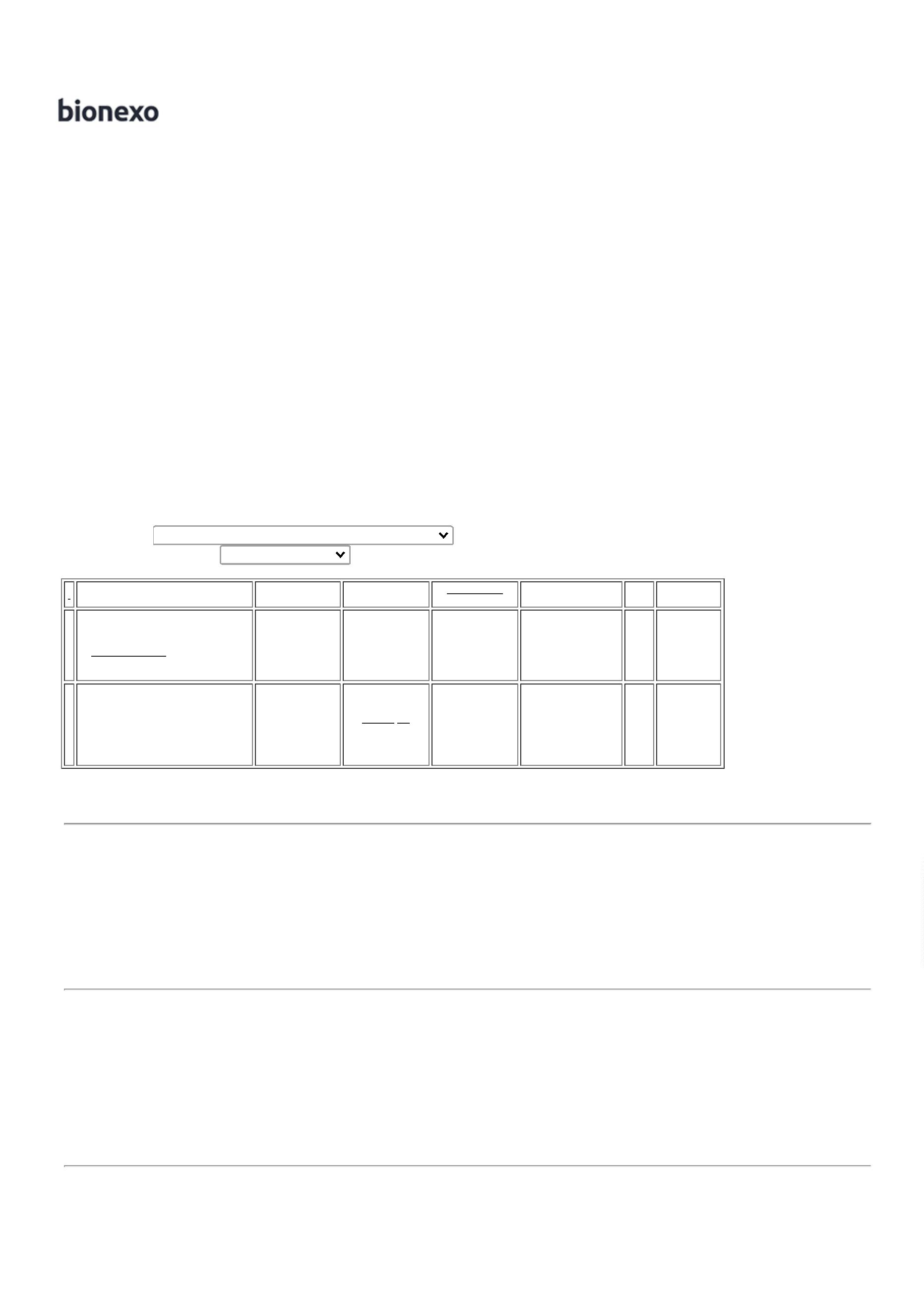 27/12/2023Bionexo15X30 PADRÃOABNT - (KILO);BcSACO PLASTICOTRANSP. 25X35SACOPLASTICOTRANSP. 100VIRGEM 25X350,06MM PCT C/1KG -Distribuidora,HB Comércioe 3rEmbalagensnãoresponderamemail dehomologação.Rosana DeOliveiraMoura-> SACOSão JoséComércio deEmbalagensEireli-MEPLASTICOTRANSPARENTEESPESSURAMEDIA 25 X 35 -UNIDADER$R$R$522,0000526308-PCT 1 KGnull30 Unidade17,4000 0,000027/12/202315:13UNIPLAST -UNIPLAST;HB ComércioRosana DeOliveiraMouraSACO PLASTICOTRANSP.50X80X12CM -> 4097SACOPLASTICOVIRGEM 50X80 PCT C/ 1 KG- UNIPLAST -UNIPLASTe 3rEmbalagensnãoSão JoséComércio deEmbalagensEireli-MER$R$R$696,000068--nullnull40 Unidade60 Unidade17,4000 0,0000-REFORCADO -( KILO )responderamemail dehomologação.27/12/202315:13SACOPLASTICOTRANSP.0X120 CM -TOPPLASTICO -TOPPLASTICORosana DeOliveiraMouraSão JoséComércio deEmbalagensEireli-MESACO PLASTICOTRANSPARENTE 43105R$R$R$PCT. C/ 1KG-817,4000 0,00001.044,000080X120 ( KILO )27/12/202315:13TotalParcial:R$668.04.772,2000Total de Itens da Cotação: 8Total de Itens Impressos: 6Programaçãode EntregaPreçoUnitário FábricaPreçoValorTotalProdutoCódigoFabricante Embalagem Fornecedor Comentário JustificativaRent(%) QuantidadeUsuárioSACOPLASTICOTRANSP.SACO PLASTICOTRANSP.20X30CM ->SACORosana DeOliveiraMoura20X30CM ->SACO PLASTICOTRANSPARENTE 27410 X 30 -VerterIntermediaçõesComerciaisEireliPLASTICO;ELPACKINGFrete FOB. 27,0000 0,0000R$R$R$810,00004-PACOTEnull30 UnidadeTRANSPARENTE0 X 30 -2227/12/202315:13FECHOHERMETICO -(KILO)FECHOHERMETICO -(KILO) - TALGE-TALGESACO PLASTICOTRANSPARENTESACOPLASTICOTRANSPARENTE30X40 - FECHOHERMETICO -TALGE - TALGERosana DeOliveiraMouraVerterIntermediaçõesComerciaisEireli30 X 40CM ->FECHOR$R$R$470,000071569-KGnull-10 Unidade47,0000 0,0000HERMETICO -(KILO )27/12/202315:13TotalParcial:R$40.01.280,0000Total de Itens da Cotação: 8Total de Itens Impressos: 2TotalGeral:R$708.06.052,2000Clique aqui para geração de relatório completo com quebra de páginahttps://bionexo.bionexo.com/jsp/RelatPDC/relat_adjudica.jsp2/2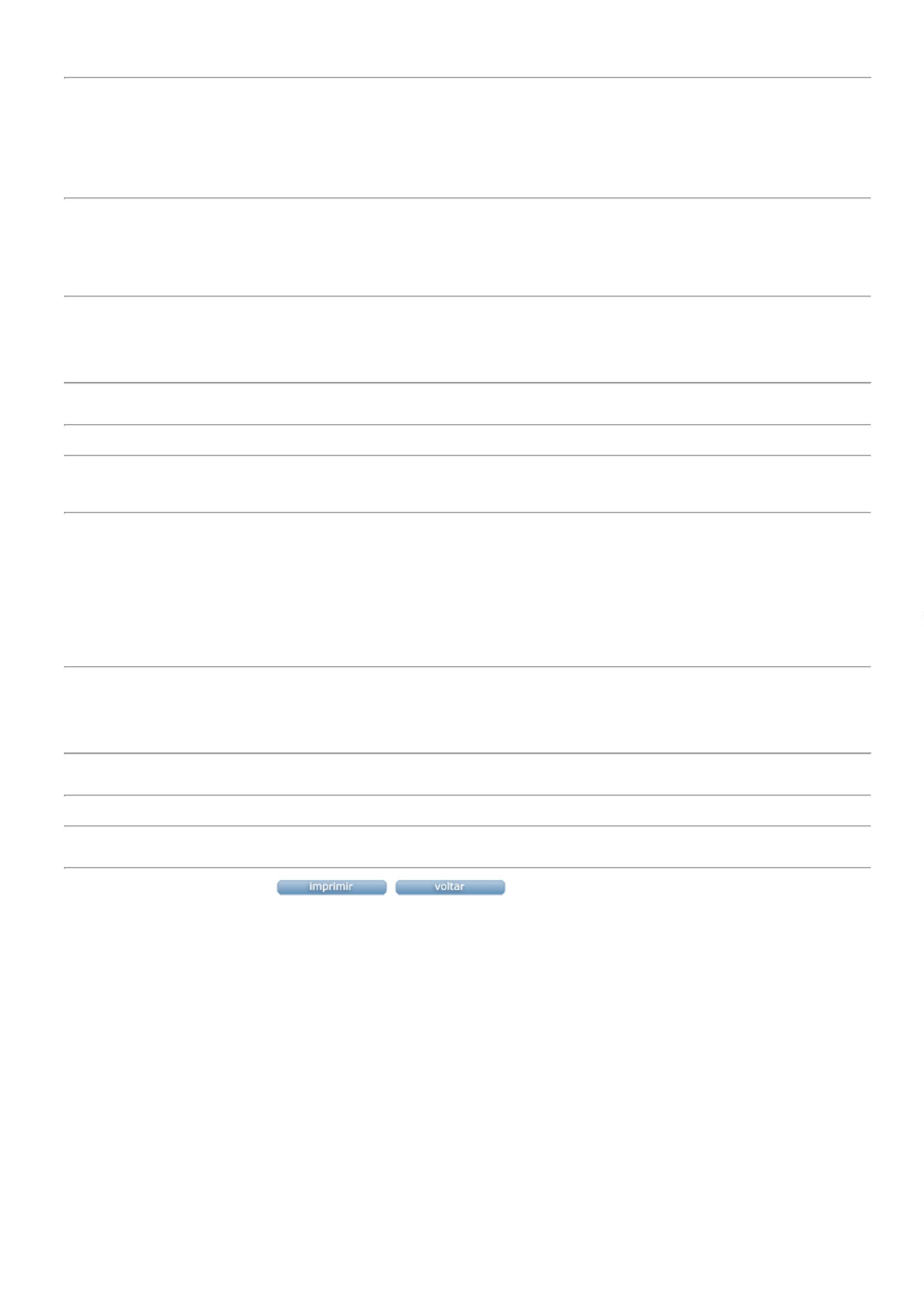 